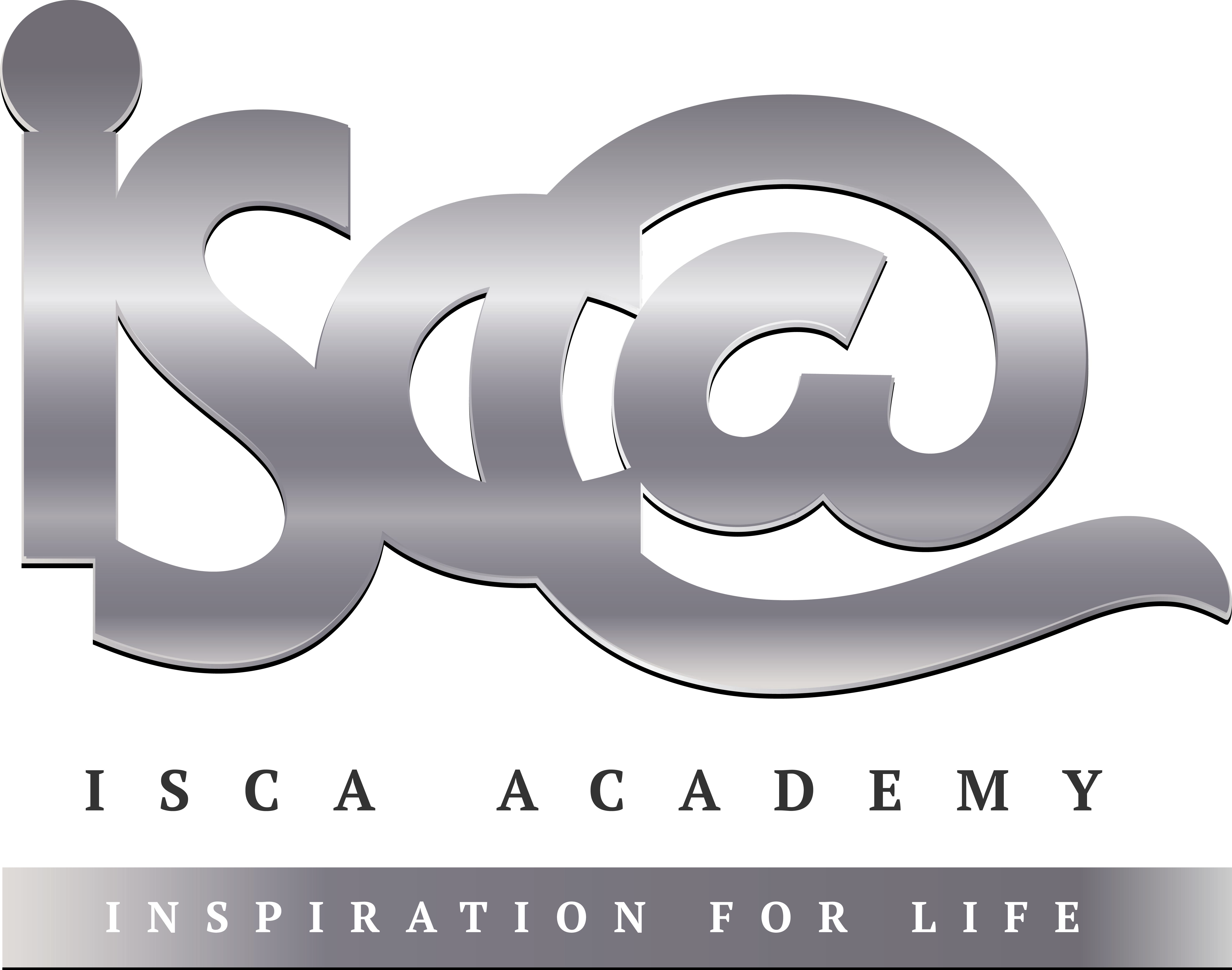 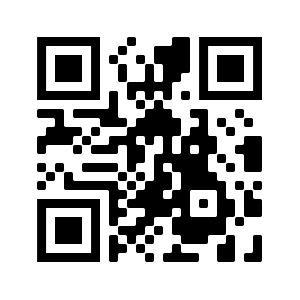 Strategy: Photo CardHighlight the theme.  What are you talking about? ______________________________________________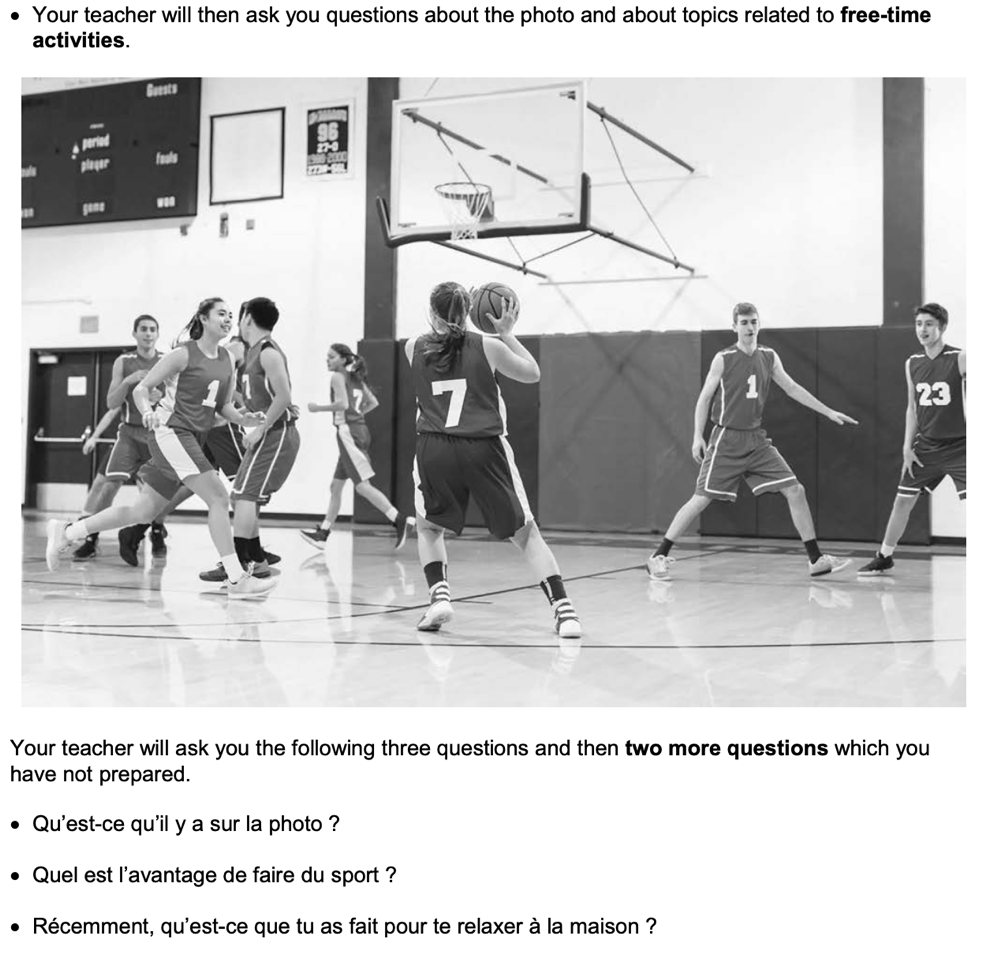 Draft a response to question 2 in French using an opinion + justification + 1 more sentence.____________________________________________________________________________________ ________________________________________________________________________________________________________________________________________________________________________Draft a response to question 3 in French using 3 sentences.____________________________________________________________________________________ ________________________________________________________________________________________________________________________________________________________________________Prepare an answer to this using 1 sentence. Est-ce que tu aimes aller au cinéma ? ... Pourquoi/pourquoi pas ?____________________________________________________________________________________ Prepare an answer to this using 1 sentence.Qu’est-ce que tu vas faire avec tes amis ce week-end? ____________________________________________________________________________________________Week 4 – Can, must, have to self-testWeek 4 – Can, must, have to self-testYou can…We can…We need to…We have to…The expressions above can be followed by an infinitive to say what you must, can or have to do.The expressions above can be followed by an infinitive to say what you must, can or have to do.bring equipmentdo homeworkarrive on timewear uniformrespect othershelp your friendsrevisebe polite